Лидия Федоровна Ларионова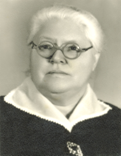 (1903 - 1986 )Ларионова Л.Ф. – заслуженный учитель школ ЯАССР, РСФСР, кавалер ордена Ленина, отличник народного просвещения, педстаж 40 лет. Она родилась 7 апреля 1903 года в городе Тобольске Тюменской области в семье малограмотного мещанина Федора Павловича Евсеева и Татьяны Михайловны Самохваловой. До революции училась в церковно-приходской школе, в высшем начальном училище.   В 1919г поступила в восьмой класс трудовой школы 2 ступени г. Тобольска, а к концу года перешла на трехмесячные курсы дошкольных работников. Педагогическую деятельность Л.Ф. Ларионова начала в 17 лет воспитателем детского сада. По этой специальности работала в 1920-1928гг в г.Тобольске. В 1928г поступила на биологическое отделение Иркутского государственного университета. В 1931г. по распределению вместе с мужем Прокопием Дмитриевичем Ларионовым приехала в Якутию. Работала в Алданской вечерней школе рабочей молодежи учителем биологии и химии. 	С 1933г. Ларионова Л.Ф. продолжила свою педагогическую деятельность в г. Якутске учителем биологии и химии в речном техникуме.В тяжелые годы Великой Отечественной войны Лидия Федоровна осталась одна с четырьмя детьми и стариками - родителями мужа, жили на квартире у родственников. Работала в школах г. Якутска № 4, 8, 9, 15. С 1941- 1954г.г. учитель химии в средней школе №8, с 1954 по 1961 гг. работает в школе № 3. По воспоминаниям учащихся, уроки Лидии Федоровны отличались простотой и доходчивостью изложения, постоянным применением наглядных пособий и демонстрацией опытов. Она старалась вызвать интерес у учащихся к занятиям своими рассказами о достижениях химической науки, применяемых в повседневной жизни. А еще она знала стихотворение - подсказку про каждый химический элемент таблицы Менделеева и руководила кружком «Юный химик».Уже в 1940 годы опыт работы Лидии Федоровны распространяли в школах города. Она часто выступала с докладами на методических объединениях и конференциях учителей города, проводила общегородские химические вечера в старом деревянном здании Дворца пионеров. На этих вечерах Лидия Федоровна звонким голосом комментировала красочные химические опыты, проводила химические выставки, химические игры: домино, кроссворды и даже химические танцы.Проводила  экскурсии в химические лаборатории научных институтов. Опыт своей работы Лидия Федоровна обобщила в докладе «Методы проведения опытов, экспериментов и других практических занятий на уроках химии», с которым выступала на республиканских педагогических чтениях и перед слушателями курсов учителей республики ЯРИУУ. В 50-е годы ее передовой опыт был распространен в школах республики. Она обобщила его в докладе «Богатство земли Якутской на службе человека». Талантливый педагог Ларионова Л.Ф. вела большую методическую, общественную и профсоюзную работу. Была избрана в Верховный Совет ЯАССР, была членом Президиума Верховного Совета ЯАССР 4-го созыва, делегатом 5 съезда профсоюзов НСШР РСФСР, делегатом 11 съезда профсоюзов СССР. На съездах активно работала в секретариате, выступала о работе школ города Якутска и внесла конкретные предложения об улучшении льгот учителям Якутии. Избиралась народным заседателем суда г. Якутска. Лидия Федоровна награждена медалью «За доблестный труд в  годы ВОВ», неоднократно награждалась Почетными Грамотами Президиума Верховного Совета ЯАССР и Министерства просвещения РСФСР. Находясь на заслуженном отдыхе, с 1972 по 1975 год работала председателем, а затем членом городского Совета ветеранов педагогического труда, оказывала методическую помощь учителям г. Якутска и средней Хаптагайской школы Мегино-Кангаласского улуса. Эта смелая и мужественная женщина, на долю которой выпало перенести революцию, гражданскую и Великую Отечественную войны, голод, разруху, брюшной тиф, которая не побоялась приехать за любимым человеком в далекий северный край, сумела добиться вершин педагогической карьеры, при всем при этом оставаясь простым и скромным человеком.	Дети и внуки Лидии Федоровны, всего 15 человек, пошли по стопам родителей и продолжили учительские и научные традиции.